Clinical Trial Insurance Predetermination Form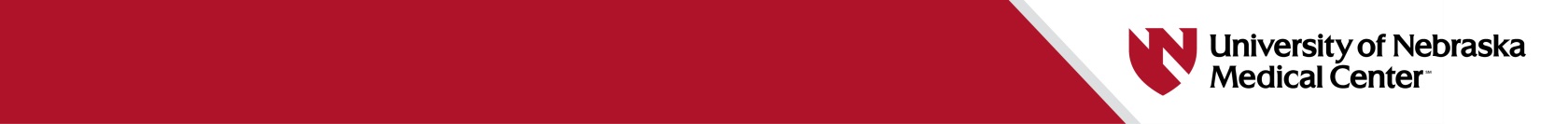 Step 1:  Insurance Verification/Exclusion Clause - (Study Coordinator to Complete)Name of Trial:  Study Coordinator Name:   	Phone #:     Date of Request: Patient Name:  	Patient MRN:  	Patient DOB:       Gender:              Age:  	  	Patient Diagnosis Code:     Consent Obtained?    YES 	  NO			Date of Consent if Obtained:                     Urgent (within 1 week)				Expected Start Date of Treatment:    Estimated Length of Time on Treatment:  	 	Phase of Trial:    Sponsor/funding of clinical trial (payment source):    Federal	  Non-Governmental research issued by NIH	  VA/DOD/DOE	  Industry sponsor  IND exempt	  Conducted under an IND		  Device trial	  Radiation therapy trial	ClinicalTrials.Gov Study #:  NCTAdditional Information for Finance Counselor:             Include the following: 1.Request Form  2. Study Synopsis  3. MatrixEMAIL this form with attachments to:  PASFinancialCounselor@nebraskamed.com          Phone: 559-5346                    (Financial Counselor to Complete)Financial Counselor Name:  	Date Information Sent Back to Coordinator:   Patient’s Primary Insurance:  		Patient’s Secondary Insurance:   Does this Patient have a Trial Exclusion Clause?	 YES		  NOIs it OK to move ahead and consent this patient?  YES 	  NOComments:   Step 2 Predetermination Request   - (Financial Counselor to Complete)** Some Insurance Companies may indicate that no predetermination is required, however we will need a predetermination number or at least a promise of a predetermination number (sometimes it takes up to 30 days to process the request) to enroll and start a patient on study.Primary Contact Person at Patient’s Insurance Company:   Date of First Request to Insurance Company:   Predetermination #:  		Date Provided:  Comments:   